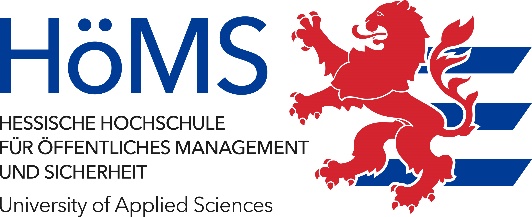 Zusammenfassung der Bachelorthesis 1. Persönliche Daten2. Titel der Bachelorthesis                                VS-NfD                  Sperrvermerk3. Anzahl Zeichen4. Zusammenfassung*)Dieses Formular ist ausgefüllt auf einem elektronischen Datenträger beigefügt.Datum	Unterschrift ___________________________________________________________________*)	Die Zusammenfassung der Bachelorthesis wird in CampusNet gespeichert und im Internet veröffentlicht. Dabei werden Zeilenumbrüche, Sonderzeichen und Anführungszeichen häufig in schwarze Kästchen umgewandelt.	Beachten Sie deshalb im eigenen Interesse bitte folgende Hinweise:Schreiben Sie die Zusammenfassung ohne Zeilenumbrüche. Wenn sie Absätze setzen wollen, verwenden sie im fortlaufenden Text das HTML Tag <cr>. Es erzwingt einen Zeilenumbruch.Schalten sie die automatische Silbentrennung aus.Verwenden sie keine Sonderzeichen, keine Aufzählungszeichen und keine Anführungszeichen.Name, Vorname		StudiengruppeName, Vorname		StudiengruppeName, Vorname		StudiengruppeName, Vorname		StudiengruppeFachbereich Polizei VerwaltungCampus Gießen Kassel Mühlheim WiesbadenBetreuerin oder Betreuer, CampusBetreuerin oder Betreuer, CampusBetreuerin oder Betreuer, CampusBetreuerin oder Betreuer, Campus(maximal 200 Zeichen)(siehe Fußnote)(max. 3.500 Zeichen; zu lange Zusammenfassungen werden aus technischen Gründen automatisch abgeschnitten)